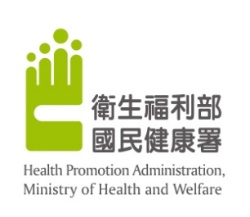 衛生福利部國民健康署「2020阿公阿嬤鬥陣來！」活動簡章活動主旨:因應高齡化社會的來臨，如何讓高齡者可以健康老化並落實在地老化成為首要任務，為以豐富社區老人健康生活，激勵長者走出家門，參與社區活動，國民健康署持續辦理「長者活躍老化競賽活動」，達到活躍及健康老化之目的。其活動透過舞台表演展現長者健康活力與生命價值，激發老人圓夢的社會參與動機及活動參與，激發不老風潮，實踐「在地老化」與「活躍老化」的理念。主辦單位：衛生福利部國民健康署承辦單位：瑞緯整合傳播股份有限公司競賽時程：縣市初賽：由全國22縣市自訂規則辦理轄區初賽，並遴選隊伍，擇優進入分區競賽。分區競賽：東區競賽：109.09.25（星期五）宜蘭縣立體育館北區競賽：109.10.07（星期三）板樹體育館南區競賽：109.10.16（星期五）臺南市善化區文康育樂中心中區競賽：109.10.21（星期三）雲林環球科技大學體育館全國總決賽：109年12月11日(星期五) 板樹體育館賽事規則：參賽對象及組隊方式：參賽隊伍人數：分區競賽:每隊組隊人數為 30–60 人，若為山地、離島及平地原住民地區人數至少須達 20 人以上，且參與者原住民年齡為 55 歲以上，ㄧ般長者年齡為 65 歲以上。每隊可有參與競賽活動或協助的青年志工（實際參與表演之人數以 5 人為上限）。備註：年齡計算以民國出生年次為主，長者達 65 歲以上【民國 44年次（含）】；原住民身份以 55 歲以上【民國 54 年次（含）】為主。競賽隊伍型態:為鼓勵新組隊隊伍及增加進入分區競賽之機會，競賽隊伍將分以「常勝組」及「新秀組」。常勝組:連續兩年(含)以上皆有進入分區競賽之隊伍，且為同隊伍內新進參與競賽者人數未超過三分之ㄧ(含)以上。新秀組：由各縣市推派，且未達『常勝組』之標準者。參賽時間：每隊以 6 分鐘為上限，表演形式開始（依聲音、表演動作或人員講話等先開始者為基準）即進入計時；以表演形式結束（依聲音、表演動作或人員講話最後結束為基準）為計時結束。（明顯的退場動作不列入計時）。參賽隊伍得依分組及交通路程遠近，由本署綜合考量並安排隊伍分別於上午時段或下午時段進行參賽。指定曲搭配：每隊 6 分鐘表演時間內，須搭配指定曲「我的餐盤」均衡飲食口訣歌，歌詞內容表現可視地方文化語言改編(不限原歌曲語言)。表演之音樂內容、配樂，不以同一首歌曲為限，依各隊需要自行設計、剪輯，指定歌曲於表演音樂呈現長度至少需達 30 秒（含）以上。參賽項目及說明：參賽隊伍建議表演內容如下：表演方式及時間：依據支持長者友善生活環境之八大面向、預防保健、健康生活及活躍老化等，至少擇一面向為題材，設計表演內容，各隊演出時間以6分鐘為上限。表演方式:(１)用故事性或具地方特色之表演，結合舞台道具、樂器、歌唱、民俗表演等方式呈現。(２)可結合增加長者身體適能，促進肌力、平衡度、柔軟度及心肺耐力之動作設計，搭配音樂節奏方式進行。評審標準：分區競賽適用參賽隊伍數量：分區競賽總計 59 隊(如表 1)。註: 本活動倘因國家相關政策措施(如防疫規範、災害應變等)暫停或延後公眾集會等不可抗拒相關情事，本署保有暫停或延後競賽及變更競賽辦理方式與場地調整之權利。表1：各縣市推派隊伍及參加分區場次獎項及獎品規劃：敬老獎：90 歲以上【民國 19 年次(含)】參與競賽之長者；原住民為 85 歲以上【民國 24 年次(含）】之長者可獲得敬老獎，獎品為等值商品禮券 1,000元整（採覈實支付）。※備註：敬老獎領據之簽收應檢附身分證正反面或戶籍謄本（戶口名簿）影本，具原住民身分者須提供相關證明文件以確實核對領受人姓名、年齡、戶籍地址等資料。分區競賽：依「常勝組」、「新秀組」各依成績序位給與各獎項及獎品。金牌：各組序位第 1 之隊伍；頒給獎座 1 座及等值商品禮券 6萬元整。 銀牌：各組序位第 2 之隊伍；頒給獎座 1 座及等值商品禮券 4 萬元整。銅牌：各組序位第 3~4 之隊伍；各頒給獎座 1 座及等值商品禮券各3 萬元整。最佳活力獎、最佳團隊獎及特殊獎項：頒給獎座 1 座及等值商品禮券各2 萬元整。地方政府衛生局需配合事項：地方政府衛生局應於本署規定時間內(另於分區競賽 1 個月前函知)推派隊伍報名，並函知本署及承作本署競賽活動之委辦單位。請地方政府衛生局鼓勵轄區內安養機構組隊參加縣市初賽。協助晉級隊伍報名分區競賽及全國總決賽等相關事宜。協助參賽隊伍投保旅遊平安險、意外險，或視各隊需求加保其他有效之個人保險。考量高齡長輩身體狀況，搭乘遊覽車或大眾運輸交通工具作長途旅運時，建議評估隊伍之需求性，安排妥適之隨隊醫療或護理人員，以照護參賽長輩。協助晉級隊伍分區競賽及全國總決賽交通運輸安排與交通費補助，補助事宜說明如下：由本案承辦廠商支付參加分區競賽、全國總決賽隊伍（包括離島地區），參加活動往返會場之交通費（以遊覽車為主，視地方特殊性可包含火車、飛機、輪船等）。各隊伍交通費補助額度，說明如下：分區競賽：賽場所在之當地縣市隊伍每隊 1 萬元整，賽場所在地以外之縣市隊伍每隊 1 萬 5,000 元整。參賽隊伍於報名時需確認年齡及身分別，並於報名時應檢附身分證正面影本或戶籍謄本（戶口名簿）影本及其他所需相關資料如附表；俾利獎項領取及參賽年齡身分核對，提供文件皆僅為本次競賽相關事宜使用。已報名長輩當日若無法出席，得遞補相同資格之替代人選（1名遞補1名），請長輩當日備相關身份證明文件於報到處辦理遞補。報名參賽需檢附資料一覽衛生福利部國民健康署「2020阿公阿嬤鬥陣來！」分區競賽報名表衛生福利部國民健康署中華民國109年07月衛生福利部國民健康署「2020阿公阿嬤鬥陣來！」分區競賽報名表一、團隊基本資料二、分區競賽團隊名單(若欄位不敷使用，可依實際需求自行增加填寫)(若具身障身分請附身心障礙手冊或醫生證明等相關文件)(原住民身分需檢附已登記為原住民身分之戶口名簿) 請將報名相關資料回傳至：2018happysenior@gmail.com連絡窗口：（02）2781-3638 分機212 葉小姐評選項目及比例評選項目及比例配分評選說明長者安全 10%長者安全 10%10長者體適能上的安全（避免光腳，預防跌倒及勿設計表演拋撒物品，避免造成危險）。團隊精神 40%團隊精神 40%10團隊默契與表現力。團隊精神 40%團隊精神 40%20團隊成員展現之精神與活力。團隊精神 40%團隊精神 40%10團隊成員參與程度。表演主題 35%1.可依據支持長者友善生活環境之八大面向（至少擇一面向）。2.表演內容可以結合日常身體活動或社區社團社區社   團等表演主題 35%1.可依據支持長者友善生活環境之八大面向（至少擇一面向）。2.表演內容可以結合日常身體活動或社區社團社區社   團等8表演（故事）或內容創意性表演主題 35%1.可依據支持長者友善生活環境之八大面向（至少擇一面向）。2.表演內容可以結合日常身體活動或社區社團社區社   團等表演主題 35%1.可依據支持長者友善生活環境之八大面向（至少擇一面向）。2.表演內容可以結合日常身體活動或社區社團社區社   團等61.音樂搭配及相容性（含指定曲搭配與應用）：選曲節奏符合長者體能狀態並能與動作相結合，音樂避免單調(建議曲目多於 1 首)。2.服裝設計或道具設計符合表演情境（若屬自製道具，採回收材質或取材生活用品製作為佳）表演主題 35%1.可依據支持長者友善生活環境之八大面向（至少擇一面向）。2.表演內容可以結合日常身體活動或社區社團社區社   團等表演主題 35%1.可依據支持長者友善生活環境之八大面向（至少擇一面向）。2.表演內容可以結合日常身體活動或社區社團社區社   團等61.動作設計及編排：搭配全方面的動作設計，非僅有單一部位的動作，以正確操作增加長者肌力、平衡力、柔軟度及心肺耐力。2.搭配指定曲的呈現與舞台演出能融入或突顯當地特色。表演主題 35%1.可依據支持長者友善生活環境之八大面向（至少擇一面向）。2.表演內容可以結合日常身體活動或社區社團社區社   團等表演主題 35%1.可依據支持長者友善生活環境之八大面向（至少擇一面向）。2.表演內容可以結合日常身體活動或社區社團社區社   團等61.表演流暢度。2.動作整齊及熟練度。表演主題 35%1.可依據支持長者友善生活環境之八大面向（至少擇一面向）。2.表演內容可以結合日常身體活動或社區社團社區社   團等表演主題 35%1.可依據支持長者友善生活環境之八大面向（至少擇一面向）。2.表演內容可以結合日常身體活動或社區社團社區社   團等5能發揚及展現高齡者尊嚴表演主題 35%1.可依據支持長者友善生活環境之八大面向（至少擇一面向）。2.表演內容可以結合日常身體活動或社區社團社區社   團等表演主題 35%1.可依據支持長者友善生活環境之八大面向（至少擇一面向）。2.表演內容可以結合日常身體活動或社區社團社區社   團等41.台風及舞台魅力。2.設計口號或口令加強動作呈現銀髮參與15%65歲以上長輩實際上台參與競賽人數3非山地、離島及平地原住民地區隊伍0 分：15 人以下1 分：15 人-20 人2 分：21-29 人3 分：超過（含）30 人山地、離島及平地原住民地區隊伍0 分：10 人以下1 分：10 人-14 人2 分：15-19 人3 分：超過（含）20 人銀髮參與15%65歲以上長輩性別比4依活動當天報到人數比例計算0 分：男性參賽長輩小於 18%；或 6 位以下1 分：男性參賽長輩（含）18%~未滿 22%；或 6 位2 分：男性參賽長輩（含）22%~未滿 25%；或 7 位3 分：男性參賽長輩（含）25%~未滿 30%；或 8 位4 分：男性參賽長輩達（含）30%以上；或達（含）9 位以上註：男性長輩比例或人數，採擇優計分。銀髮參與15%代間參加2有祖孫或隔代參加註：有中年(青年)及孩童參與者達滿分 2 分；有中年(青年)或孩童參與者為 1 分；無中年(青年)或孩童參與者為 0 分。銀髮參與15%85歲（含）以上長輩總人數2依活動當天報到人數計算85 歲以上【民國 23 年次(含)】；原住民 75 歲以上【民國 33 年次(含)】長輩人數每名 0.25 分計算，若 8 名以上皆以滿分 2 分計算。銀髮參與15%65歲以上長輩身心不便人數1依活動當天報到人數計算身心障礙或重大傷病參賽者每名 0.33 分計算，若 3 名以上皆以滿分 1 分計算。註：應檢附身心障礙證明(手冊)者始計入，於報名時查驗。銀髮參與15%65歲以上長輩機構人數2依活動當天報到人數計算長期照顧管理中心、長期照顧暨安養機構、護理之家等機構長輩參與人數每名1 分計算，若2名以上皆以滿分2分計算。銀髮參與15%表演時間10 分：4 分鐘以下或超過 7 分鐘以上0.5 分：4-5 分鐘或 6-7 分鐘1 分：5-6 分鐘總分總分100分區競賽總計59隊參加縣市及推派隊伍數參加縣市及推派隊伍數參加縣市及推派隊伍數參加縣市及推派隊伍數參加縣市及推派隊伍數參加縣市及推派隊伍數北區競賽18隊基隆市台北市新北市桃園市新竹縣北區競賽18隊2 隊5 隊5 隊4 隊2 隊中區競賽17隊新竹市苗栗縣台中市彰化縣南投縣雲林縣中區競賽17隊2 隊2 隊4 隊4 隊2 隊3 隊南區競賽17隊嘉義市嘉義縣台南市高雄市屏東縣南區競賽17隊2 隊3 隊4 隊5 隊3 隊東區競賽7隊宜蘭縣宜蘭縣花蓮縣花蓮縣台東縣台東縣東區競賽7隊3 隊3 隊2 隊2 隊2 隊2 隊報名資格檢附資料參賽長者長者 65 歲以上【民國 44年次(含)】原住民 55 歲以上【民國54年次(含)】1.身分證正面影本或戶籍謄本（戶口名簿）影本。2.其他所需相關資料（證明文件影本）原住民身分需檢附已登記為原住民身分之戶籍謄本（戶口名簿）身心障礙手冊安養機構敬老獎項資格者長者 90 歲以上【民國 19年次(含)】原住民 85 歲以上【民國24年次(含)】身分證正面及背面影本或戶籍謄本（戶口名簿）影本原住民身分需檢附已登記為原住民身分之戶籍謄本（戶口名簿）交通費請領發票、收據、存根等相關票據發票、收據、存根等相關票據團隊名稱所屬機構所屬縣市所屬縣市團隊聯絡人電話電話團隊聯絡人手機手機團隊聯絡人電子郵件電子郵件衛生局所帶隊人員電話電話衛生局所帶隊人員手機手機衛生局所帶隊人員電子郵件電子郵件參加區別□東區競賽：109.09.25（星期五）宜蘭縣立體育館□北區競賽：109.10.07（星期三）板樹體育館□南區競賽：109.10.16（星期五）臺南市善化區文康育樂中心□中區競賽：109.10.21（星期三）環球科技大學體育館□東區競賽：109.09.25（星期五）宜蘭縣立體育館□北區競賽：109.10.07（星期三）板樹體育館□南區競賽：109.10.16（星期五）臺南市善化區文康育樂中心□中區競賽：109.10.21（星期三）環球科技大學體育館□東區競賽：109.09.25（星期五）宜蘭縣立體育館□北區競賽：109.10.07（星期三）板樹體育館□南區競賽：109.10.16（星期五）臺南市善化區文康育樂中心□中區競賽：109.10.21（星期三）環球科技大學體育館□東區競賽：109.09.25（星期五）宜蘭縣立體育館□北區競賽：109.10.07（星期三）板樹體育館□南區競賽：109.10.16（星期五）臺南市善化區文康育樂中心□中區競賽：109.10.21（星期三）環球科技大學體育館□東區競賽：109.09.25（星期五）宜蘭縣立體育館□北區競賽：109.10.07（星期三）板樹體育館□南區競賽：109.10.16（星期五）臺南市善化區文康育樂中心□中區競賽：109.10.21（星期三）環球科技大學體育館□東區競賽：109.09.25（星期五）宜蘭縣立體育館□北區競賽：109.10.07（星期三）板樹體育館□南區競賽：109.10.16（星期五）臺南市善化區文康育樂中心□中區競賽：109.10.21（星期三）環球科技大學體育館□東區競賽：109.09.25（星期五）宜蘭縣立體育館□北區競賽：109.10.07（星期三）板樹體育館□南區競賽：109.10.16（星期五）臺南市善化區文康育樂中心□中區競賽：109.10.21（星期三）環球科技大學體育館參加組別(請擇一項目勾選)□常勝組      □新秀組□常勝組      □新秀組□常勝組      □新秀組□常勝組      □新秀組□常勝組      □新秀組□常勝組      □新秀組□常勝組      □新秀組團隊總人數(含表演者、志工及親友)團隊總人數(含表演者、志工及親友)65歲以上人數(含表演者及志工,原住民長者為55歲以上)65歲以上人數(含表演者及志工,原住民長者為55歲以上)表演人數表演人數素食者人數素食者人數活動相關資訊為能更妥善安排各區參賽時間及流程， 將於競賽舉辦前兩週主動通知參賽團隊及衛生局所帶隊人員。
有任何疑問或需要協助請洽：（02）2781-3638 分機212 葉小姐為能更妥善安排各區參賽時間及流程， 將於競賽舉辦前兩週主動通知參賽團隊及衛生局所帶隊人員。
有任何疑問或需要協助請洽：（02）2781-3638 分機212 葉小姐為能更妥善安排各區參賽時間及流程， 將於競賽舉辦前兩週主動通知參賽團隊及衛生局所帶隊人員。
有任何疑問或需要協助請洽：（02）2781-3638 分機212 葉小姐為能更妥善安排各區參賽時間及流程， 將於競賽舉辦前兩週主動通知參賽團隊及衛生局所帶隊人員。
有任何疑問或需要協助請洽：（02）2781-3638 分機212 葉小姐為能更妥善安排各區參賽時間及流程， 將於競賽舉辦前兩週主動通知參賽團隊及衛生局所帶隊人員。
有任何疑問或需要協助請洽：（02）2781-3638 分機212 葉小姐為能更妥善安排各區參賽時間及流程， 將於競賽舉辦前兩週主動通知參賽團隊及衛生局所帶隊人員。
有任何疑問或需要協助請洽：（02）2781-3638 分機212 葉小姐為能更妥善安排各區參賽時間及流程， 將於競賽舉辦前兩週主動通知參賽團隊及衛生局所帶隊人員。
有任何疑問或需要協助請洽：（02）2781-3638 分機212 葉小姐活動時間新秀組：上午9:00-12:00（暫定）常勝組：下午13:00-16:00（暫定）
東區競賽新秀組：上午10:30-12:00（暫定）東區競賽常勝組：下午13:00-15:00（暫定）新秀組：上午9:00-12:00（暫定）常勝組：下午13:00-16:00（暫定）
東區競賽新秀組：上午10:30-12:00（暫定）東區競賽常勝組：下午13:00-15:00（暫定）新秀組：上午9:00-12:00（暫定）常勝組：下午13:00-16:00（暫定）
東區競賽新秀組：上午10:30-12:00（暫定）東區競賽常勝組：下午13:00-15:00（暫定）新秀組：上午9:00-12:00（暫定）常勝組：下午13:00-16:00（暫定）
東區競賽新秀組：上午10:30-12:00（暫定）東區競賽常勝組：下午13:00-15:00（暫定）新秀組：上午9:00-12:00（暫定）常勝組：下午13:00-16:00（暫定）
東區競賽新秀組：上午10:30-12:00（暫定）東區競賽常勝組：下午13:00-15:00（暫定）新秀組：上午9:00-12:00（暫定）常勝組：下午13:00-16:00（暫定）
東區競賽新秀組：上午10:30-12:00（暫定）東區競賽常勝組：下午13:00-15:00（暫定）新秀組：上午9:00-12:00（暫定）常勝組：下午13:00-16:00（暫定）
東區競賽新秀組：上午10:30-12:00（暫定）東區競賽常勝組：下午13:00-15:00（暫定）團隊照片格式請以附件繳交300萬像素以上之清晰團隊照片請以附件繳交300萬像素以上之清晰團隊照片請以附件繳交300萬像素以上之清晰團隊照片請以附件繳交300萬像素以上之清晰團隊照片請以附件繳交300萬像素以上之清晰團隊照片請以附件繳交300萬像素以上之清晰團隊照片請以附件繳交300萬像素以上之清晰團隊照片團隊及團隊特色人物介紹(200字以內)(200字以內)(200字以內)(200字以內)(200字以內)(200字以內)(200字以內)表演創作理念(100字以內)(100字以內)(100字以內)(100字以內)(100字以內)(100字以內)(100字以內)個人資料處理使用提供之報名資料內容、文字及照片作為與本活動相關（如製作手冊、單張、海報、網路媒體行銷）使用。授權本活動相關之拍攝使用、公開本人之肖像（包含照片及影像）、名字及聲音等使用。本活動將依個人資料保護法及相關法令之規定下，蒐集、處理及利用您的個人資料。提供之報名資料內容、文字及照片作為與本活動相關（如製作手冊、單張、海報、網路媒體行銷）使用。授權本活動相關之拍攝使用、公開本人之肖像（包含照片及影像）、名字及聲音等使用。本活動將依個人資料保護法及相關法令之規定下，蒐集、處理及利用您的個人資料。提供之報名資料內容、文字及照片作為與本活動相關（如製作手冊、單張、海報、網路媒體行銷）使用。授權本活動相關之拍攝使用、公開本人之肖像（包含照片及影像）、名字及聲音等使用。本活動將依個人資料保護法及相關法令之規定下，蒐集、處理及利用您的個人資料。提供之報名資料內容、文字及照片作為與本活動相關（如製作手冊、單張、海報、網路媒體行銷）使用。授權本活動相關之拍攝使用、公開本人之肖像（包含照片及影像）、名字及聲音等使用。本活動將依個人資料保護法及相關法令之規定下，蒐集、處理及利用您的個人資料。提供之報名資料內容、文字及照片作為與本活動相關（如製作手冊、單張、海報、網路媒體行銷）使用。授權本活動相關之拍攝使用、公開本人之肖像（包含照片及影像）、名字及聲音等使用。本活動將依個人資料保護法及相關法令之規定下，蒐集、處理及利用您的個人資料。提供之報名資料內容、文字及照片作為與本活動相關（如製作手冊、單張、海報、網路媒體行銷）使用。授權本活動相關之拍攝使用、公開本人之肖像（包含照片及影像）、名字及聲音等使用。本活動將依個人資料保護法及相關法令之規定下，蒐集、處理及利用您的個人資料。編號姓名性別身分證字號出生年是否為原住民
是:1 否:2是否領有殘障手冊
是:1 否:2是否乘坐輪椅
是:1 否:2是否登台表演
是:1 否:2飲食習慣
葷:1 素:2範例王大明男A1234567893911211123456789101112131415161718192021222324252627282930